SISTEMAS LINEARESOUTRA FORMA DE RESOLVERAo final da atividade, se autoavalie e coloque sua nota de DPO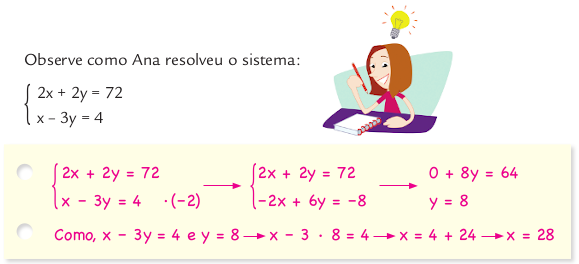 INDIVIDUAL1. Explique com suas palavras o método de resolução de Ana. Por que ela multiplicou a segunda equação por -2?________________________________________________________________________________________________________________________________________________________________________________________________________________________________________________________________________________________________________2. Repita os passos de Ana para resolver o seguinte sistema de equações:  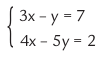 